04-163 Икарус, Ikarus-263.** 4х2 трёхдверный городской автобус, мест: сидячих 20, стоящих 87, предельно 127, снаряжённый вес 9.3 тн, полный вес 17.94 тн, RABA MAN D2156HM6UT 220 лс, 66 км/час, Венгрия, поставлено в СССР 1093 экз. 1988-01 г.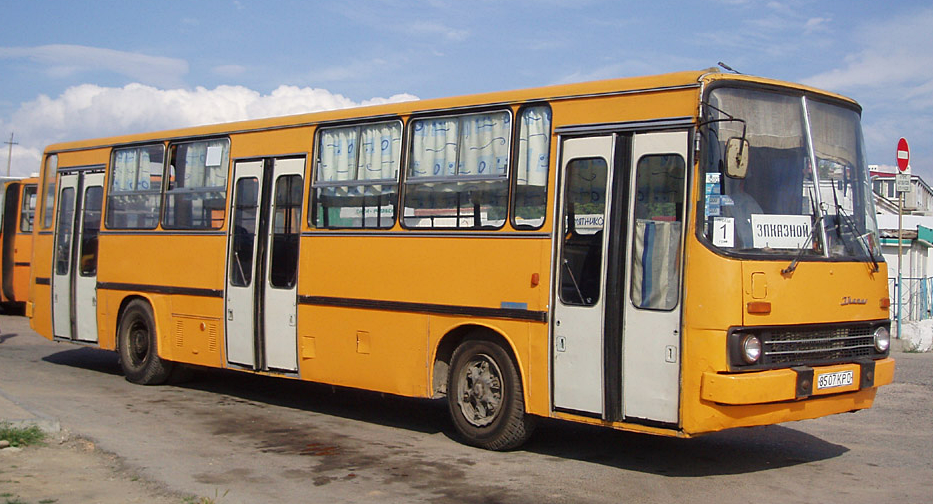  Автобусы Ikarus-263 выпускались венгерским заводом Ikarus с конца 1980-х годов и представляют собой модификацию автобуса Ikarus-260 с удлинённой на 2 короткие оконные секции базой: вставки сделаны после первой и последней дверей. Наличие дополнительных оконных секций увеличило длину автобуса на 1 метр — до 12 метров (11940 мм). Ширина автобуса осталась прежней — 2500 мм, а высота увеличилась до 3160 мм (по сравнению с 3040 мм у 260-го). Увеличение длины автобуса позволило изменить компоновку салона. Количество сидений в Ikarus 263 (особенно в городских модификациях) значительно уменьшено по сравнению с Ikarus 260, что позволило существенно увеличить вместимость салона за счёт увеличения стоячих мест. Вместо убранных сидений напротив средней двери появилась просторная накопительная площадка. Была увеличена и задняя накопительная площадка. Салон стал намного комфортабельнее за счёт установки новых сидений с более высокими спинками и боковыми ручками для стоящих пассажиров. Сиденья, располагавшиеся около дверей, были отгорожены от них стеклянными перегородками. В плафонах освещения нового типа использовались люминисцентные лампы. Ikarus 263 оснащались размещённым между осями двигателем РАБА. Венгры, располагая горизонтальным двигателем, смогли уместить его в базе под полом и тем самым, нисколько не пожертвовав пространством в салоне, добились лучшего распределения нагрузки по осям. Следствием такого расположения силового агрегата был высокий пол и две ступени у каждой из всех трёх (Ikarus 263.00, Ikarus 263.10) или двух (Ikarus 263.01, Ikarus 263.10E) дверей. МодификацииНа территории Советского Союза Ikarus 263 помимо базовой городской модели (Ikarus 263.00) встречался в трёх модификациях: городской Ikarus 263.10 и пригородные Ikarus 263.01 и Ikarus 263.10E. Основные отличия состояли в количестве дверей и мест для пассажиров. Так, например, Ikarus 263 отличался от своего предшественника Ikarus 260 современными двустворчатыми дверями, однако в модификации Ikarus 263.01 вернули старые четырёхстворчатые двери.
 Поставки в СССР  Ikarus-263:  1988_ 23, 1989_ 289, 1990_ 275, 1997_ 372, 1998_ 105, 1999_ 9, 2000_ 16, 2001_4 Всего_ 1093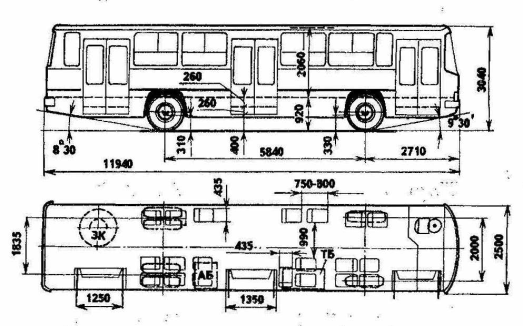 ТЕХНИЧЕСКИЕ ХАРАКТЕРИСТИКИ   Ikarus-263ТЕХНИЧЕСКИЕ ХАРАКТЕРИСТИКИ   Ikarus-263ТЕХНИЧЕСКИЕ ХАРАКТЕРИСТИКИ   Ikarus-263ТЕХНИЧЕСКИЕ ХАРАКТЕРИСТИКИ   Ikarus-263ТЕХНИЧЕСКИЕ ХАРАКТЕРИСТИКИ   Ikarus-263Модель263.00263.01263.10263.10EКласс и категория автобусаБольшой, М3Большой, М3Большой, М3Большой, М3Назначение автобусаГородской,
Класс IПригородный,
Класс IIГородской,
Класс IПригородный,
Класс IIТип кузоваЦельнометаллический, вагонной компоновкиЦельнометаллический, вагонной компоновкиЦельнометаллический, вагонной компоновкиЦельнометаллический, вагонной компоновкиДлина/ширина/высота мм.11940 / 2500 / 316011940 / 2500 / 316011940 / 2500 / 316011940 / 2500 / 3160Максимальная осевая нагрузка, передняя ось / задняя ось, кг.7200 / 115007200 / 115007200 / 115007200 / 11500Масса снаряжённая / полная, кг.9300 / 179409300 / 1794010313/1854110313/18541База, мм.5840584058405840Колесная формула4x24x24x24x2Колея передних / задних колес, мм.2050 / 18402050 / 18402050 / 18402050 / 1840Свес передний / задний, мм.2710 / 33902710 / 33902710 / 33902710 / 3390Угол проходимости
передний / задний, градус9,1° / 7,9°9,1° / 7,9°9,1° / 7,9°9,1° / 7,9°Минимальный радиус разворота, м.11,411,411,411,4Максимальный преодолеваемый подъем, %25252525Тормозная система  РабочаяДвухконтурная, пневматическая с приводом от тормозной камеры. Автоматическая система регулировки тормозовДвухконтурная, пневматическая с приводом от тормозной камеры. Автоматическая система регулировки тормозовДвухконтурная, пневматическая с приводом от тормозной камеры. Автоматическая система регулировки тормозовДвухконтурная, пневматическая с приводом от тормозной камеры. Автоматическая система регулировки тормозов  СтояночнаяТормозной цилиндр с аккумуляцией силы пружины, действующий на задние колёса, регулируемого действия, с ручным приводомТормозной цилиндр с аккумуляцией силы пружины, действующий на задние колёса, регулируемого действия, с ручным приводомТормозной цилиндр с аккумуляцией силы пружины, действующий на задние колёса, регулируемого действия, с ручным приводомТормозной цилиндр с аккумуляцией силы пружины, действующий на задние колёса, регулируемого действия, с ручным приводомПодвескаЗависимая, пневматическая. Воздушная рессора с полой резиновой подушкой. Амортизаторы гидравлические, телескопические, двухстороннего действияЗависимая, пневматическая. Воздушная рессора с полой резиновой подушкой. Амортизаторы гидравлические, телескопические, двухстороннего действияЗависимая, пневматическая. Воздушная рессора с полой резиновой подушкой. Амортизаторы гидравлические, телескопические, двухстороннего действияЗависимая, пневматическая. Воздушная рессора с полой резиновой подушкой. Амортизаторы гидравлические, телескопические, двухстороннего действияСалонДвери  Количество3232  Конфигурация2 — 2 — 24 — 0 — 42 — 2 — 22 — 0 — 2Число мест, ед. Для сидения/стояния20+1 / 8736+1 / 24+1 / 98Пассажировместимость107122Силовой агрегат  ТипДизельный двигательДизельный двигательДизельный двигательДизельный двигатель  Марка, модельRÁBA-M.A.N. D2156 HM6UTRÁBA-M.A.N. D2156 HM6UTRÁBA D10 UTS 155
D10 UTSLL 190RÁBA D10 UTS 155
D10 UTSLL 190Gоложение wилиндровL6L6L6L6  Рабочий объём, см310349103491034910349  Мощность, кВт (л.с.)162 (220) (при 2100 об/мин-1)162 (220) (при 2100 об/мин-1)155 (211) (при 2100 об/мин-1)
190 (258) (при 1900 об/мин-1)155 (211) (при 2100 об/мин-1)
190 (258) (при 1900 об/мин-1)  Крутящий момент, Нм820 (при 1600 об/мин-1)820 (при 1600 об/мин-1)912 (при 1600 об/мин-1)
1115 (при 1300 об/мин-1)912 (при 1600 об/мин-1)
1115 (при 1300 об/мин-1)Макс/ скорость, км/ч.6678  Расход топлива
при 60 км/ч, л/100 км.28,5  Экологический классEuro 0Euro 0Euro I, Euro IIEuro I, Euro IIКППКППКППКППКПП  ТипМеханическаяМеханическаяМеханическаяМеханическая  Марка, модельCsepel ZF S6-90U-003.1Csepel ZF S6-90U-003.1Csepel ZF S6-90U-003.1Csepel ZF S6-90U-003.1  Число передач6 / 16 / 16 / 16 / 1